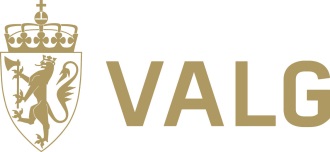 Kommune- og fylkestingsvalget 2019Du kan stemme på følgende steder og tider:Støren kretsGauldal skole og kultursenter, kultursalenSøndag 8.september kl. 17:00 - 19:00
Mandag 9. september kl.10:00 - 21:00Soknedal kretsSoknedal skoleSøndag 8.september kl. 17:00 - 19:00
Mandag 9. september kl.10:00 - 20:00Singsås kretsSingsås skoleSøndag 8.september kl. 17:00 - 19:00
Mandag 9. september kl.10:00 - 20:00Budal skoleBudal flerbrukshusSøndag 8.september kl. 17:00 - 19:00
Mandag 9. september kl.10:00 - 20:00